ՁԵՎԻՐԱԿԱՆ ՇԱՀԱՌՈՒՆԵՐԻ ՎԵՐԱԲԵՐՅԱԼ ՀԱՅՏԱՐԱՐԱԳՐԻՍտորև ներկայացվում է «ՍՏԱՐՄԱԼԵ» ՍՊԸ-Ի իրական շահառուների վերաբերյալտեղեկություններ պարունակող կայքէջի հղումը՝ https://www.e-register.am/am/companies/1470856/declaration/d4f7e4d5-0d6c-4507-b42b-85ff2154f605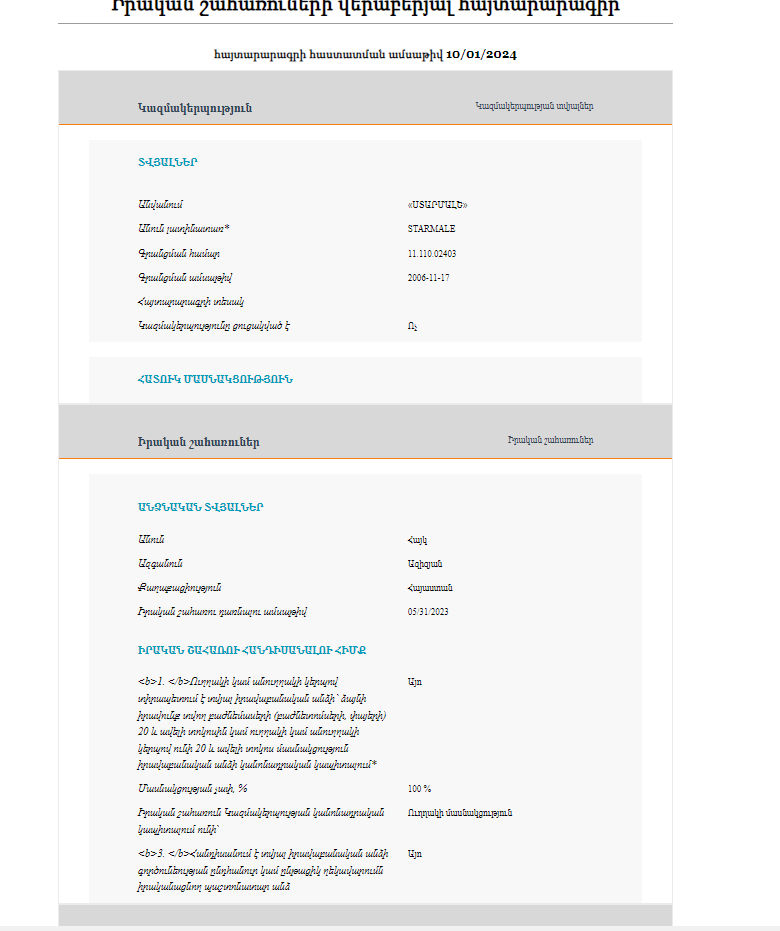 